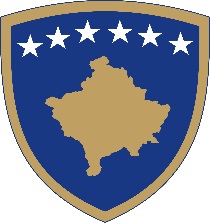 Republika e KosovësRepublika Kosova - Republic of KosovoQeveria - Vlada - GovernmentMINISTRIA E ADMINISTRIMIT TE PUSHTETIT LOKALMINISTARSTVO ADMINISTRACIJE LOKALNE SAMOUPRAVE/ MINISTRY OF LOCAL GOVERNMENT ADMINISTRATIONRaporti nga procesi i konsultimit publik për PLANI KOMBËTAR I VEPRIMIT 2023 - 2025 (PARTNERITETI PËR QEVERISJE TË HAPUR)Tetor, 2022HyrjePlani Kombëtar i Veprimit 2023 - 2025 (Partneriteti për Qeverisje të Hapur) ka për qëllim përmirësimin e shërbimeve publike, ngritja e transparencës, llogaridhënies dhe efikasitetit të administratës publike, si dhe krijimi i një shërbimi civil më profesional janë ndër prioritetet më të rëndësishme të këtij plani.Finalizimi i këtij plani është bërë pas përfundimit të procedurave të procesit paraprak dhe konsultimit  publik për tu mundësuar dhënien e komenteve të gjithë qytetarët e Republikës së Kosovës dhe ekspertëve të ndryshëm. Konsultimi i këtij  Plani është bërë në pajtim të plotë me Rregulloren Nr. 05/2016 për standardet minimale për procesin e konsultimit publik. Ecuria e procesit të konsultimitKonsultimi përmes platformës elektronike dhe konsultimit paraprak, do të jenë mjet i mjaftueshëm për të marrë të gjitha kontributet nga ana e palëve të interesit, duke marrë gjithashtu parasysh edhe natyrën e tyre.Hapat e ardhshëmPlani Kombëtar i Veprimit 2023 - 2025 (Partneriteti për Qeverisje të Hapur) është finalizuar dhe me qenë se nuk kemi pranuar komente do të procedohet për miratim në Qeveri.Republika e KosovësRepublika Kosova - Republic of KosovoQeveria - Vlada - GovernmentMINISTRIA E ADMINISTRIMIT TE PUSHTETIT LOKALMINISTARSTVO ADMINISTRACIJE LOKALNE SAMOUPRAVE/ MINISTRY OF LOCAL GOVERNMENT ADMINISTRATIONReport from the public consultation process forNATIONAL ACTION PLAN 2023 - 2025 (PARTNERSHIP FOR OPEN GOVERNMENT)October, 2022entryThe National Action Plan 2023 - 2025 (Partnership for Open Government) aims to improve public services, increase transparency, accountability and efficiency of public administration, as well as creating a more professional civil service are among the most important priorities of this the plan.The finalization of this plan was done after the completion of the procedures for the public consultation process to enable all the citizens of the Republic of Kosovo and various experts to give their comments. The consultation of this Plan was done in full compliance with Regulation No. 05/2016 on the minimum standards for the public consultation process.Progress of the consultation processThe consultation through the electronic platform will be a sufficient means to receive all contributions from the interested parties, also taking into account their nature and the interests affected by the Project-Guideline.Republika e KosovësRepublika Kosova - Republic of KosovoQeveria - Vlada - GovernmentMINISTRIA E ADMINISTRIMIT TE PUSHTETIT LOKALMINISTARSTVO ADMINISTRACIJE LOKALNE SAMOUPRAVE/ MINISTRY OF LOCAL GOVERNMENT ADMINISTRATIONIzveštaj iz procesa javnih konsultacija zaNACIONALNI AKCIONI PLAN 2023 - 2025 (PARTNERSTVO ZA OTVORENU VLADU)Octobar, 2022ulazakNacionalni akcioni plan 2023 - 2025 (Partnerstvo za otvorenu upravu) ima za cilj unapređenje javnih usluga, povećanje transparentnosti, odgovornosti i efikasnosti javne uprave, kao i stvaranje profesionalnije državne službe među najvažnijim prioritetima ovog plana.Finalizacija ovog plana je izvršena nakon završetka procedura za proces javnih konsultacija kako bi se omogućilo svim građanima Republike Kosovo i raznim stručnjacima da daju svoje komentare. Konsultacije ovog Plana su obavljene u potpunosti u skladu sa Uredbom br. 05/2016 o minimalnim standardima za proces javnih konsultacija.Napredak procesa konsultacijaKonsultacije putem elektronske platforme biće dovoljno sredstvo za dobijanje svih priloga od zainteresovanih strana, takođe uzimajući u obzir njihovu prirodu i interese na koje se odnosi Projekt-Smernica.Sledeći koraciNacionalni akcioni plan 2023 - 2025 (Partnerstvo za otvorenu upravu) je finalizovan i pošto nismo dobili komentare, biće obrađen na usvajanje od strane Vlade.